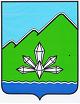 АДМИНИСТРАЦИЯ ДАЛЬНЕГОРСКОГО ГОРОДСКОГО ОКРУГА                 ПРИМОРСКОГО КРАЯРАСПОРЯЖЕНИЕ     03 июня 2016 г.                          г. Дальнегорск                           №   130-раО внесении изменений в распоряжение администрацииДальнегорского городского округа от 10.06.2015 № 150-ра «Об организации работы по рассмотрению обращений граждан в администрации Дальнегорского городского округа»	На основании протеста прокуратуры г.Дальнегорска от 25.05.2016 
№ 7-26-2016/1169 и в соответствии с Федеральным законом от 02.05.2006 № 59-ФЗ «О порядке рассмотрения обращений граждан Российской Федерации», руководствуясь Уставом Дальнегорского городского округа:	1. Внести изменения в распоряжение администрации Дальнегорского городского округа от 10.06.2015 № 150-ра «Об организации работы по рассмотрению обращений граждан в администрации Дальнегорского городского округа» следующего содержания:	1.1. Пункт 3.7 изложить в следующей редакции: «3.7. Личный прием граждан осуществляется в порядке очередности, согласно записи на прием, по предъявлению документа, удостоверяющего личность. Герои Советского Союза, герои Российской Федерации и полные кавалеры ордена Славы, инвалиды и участники Великой Отечественной войны, члены Совета Федерации, депутаты Государственной Думы, депутаты Думы Дальнегорского городского округа, лица, удостоенные звания «Почётный житель Дальнегорского городского округа», а также беременные женщины, женщины с детьми до трех лет принимаются вне очереди.»;1.2. В пункте 3.10 слова «заносится в журнал личного приема граждан на бумажном носителе» заменить словами «заносится в карточку личного приема гражданина»;1.3. В пункте 3.12 слова «в журнале личного приема гражданина» заменить словами «в карточке личного приема гражданина»;1.4. В пункте 3.18 слова «в журнале личного приема» заменить словами «в карточке личного приема гражданина».2. Настоящее распоряжение подлежит размещению на официальном сайте Дальнегорского городского округа.Глава Дальнегорскогогородского округа		  				         	                         И.В. Сахута